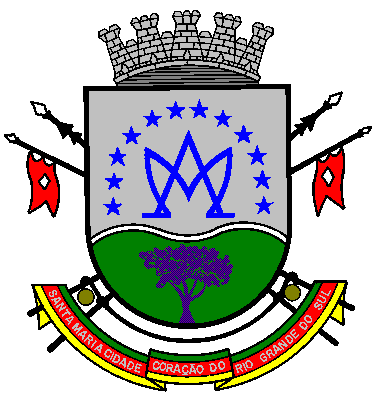                                                             SÚMULA DE CONTRATOS                                                                      JANEIRO/2019                                                    Publicado em ____/____/2019Termo Aditivo nº 04/2019 ao CONTRATO Nº 23/2015; Processo 69/2015, Pregão Presencial nº 05/2015; Empresa: SELP PRESTAÇÃO DE SERVIÇOS LTDA; CNPJ nº 02.220.169/0001-82; data de assinatura: 14.01.2019; prazo: 16.01.2019 a 15.01.2020. Termo Aditivo nº 01/2019 ao CONTRATO Nº 02/2018; Processo 01/2018, Pregão Presencial nº 01/2018; Empresa: EXPERTISE SOLUÇÕES FINANCEIRAS LTDA; CNPJ nº 07.044.304/0001-08; data de assinatura: 23.01.2019; prazo: 01.02.2019. a 31.01.2020. Termo Aditivo nº 10/2019 ao Contrato nº 24/2015; Processo nº 82, Modalidade: 07/2015; Empresa: DUETO TECNOLOGIA LTDA; CNPJ: 04.311.157/005-12; data assinatura do contrato: 14.01.2019; prazo 31.01.2019 a 30.07.2019.                                 Santa Maria 04 de fevereiro 2019.